PAROLE IN RIMA TRATTE DAL RACCONTO “ IL FARFALLO INNAMORATO”ORA TOCCA A TE !!! DIVERTITI A INVENTARE NUOVE RIME 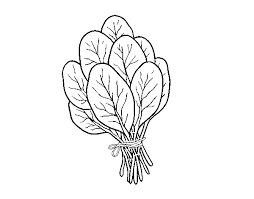 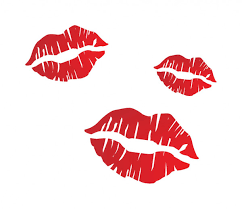 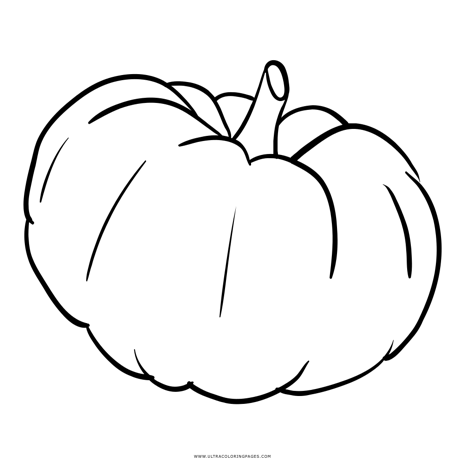 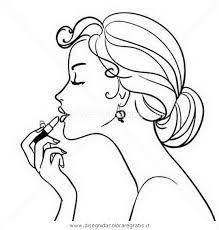 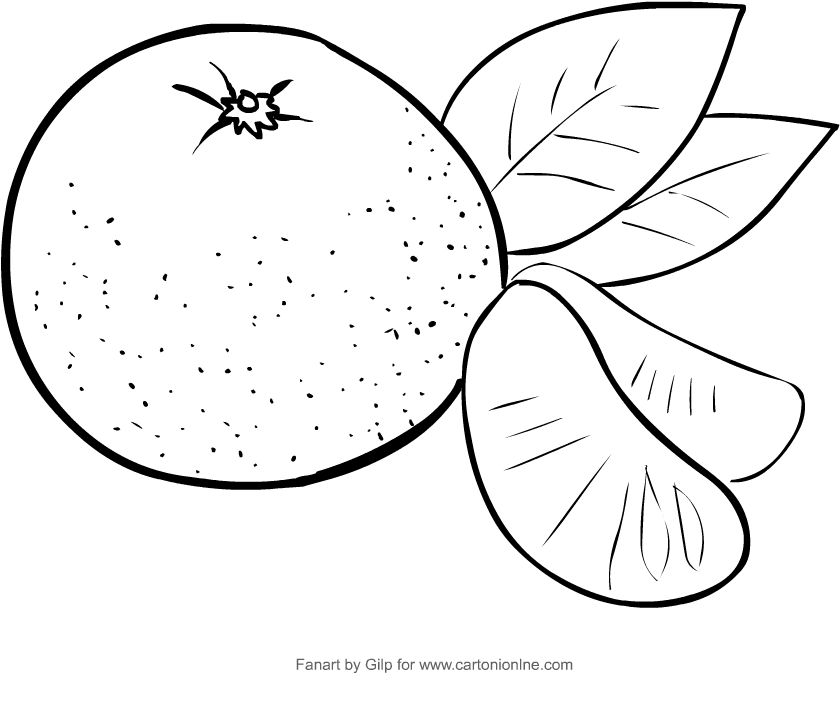 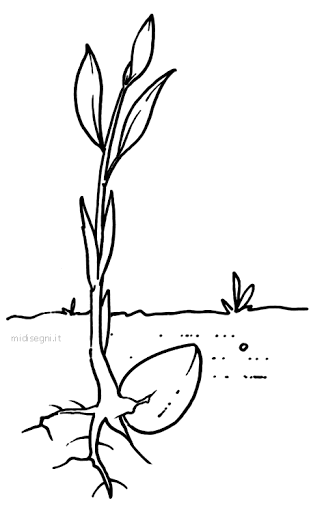 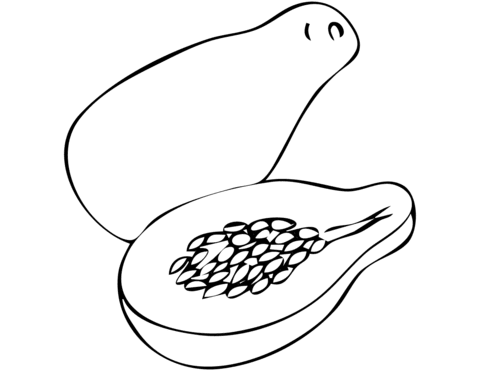 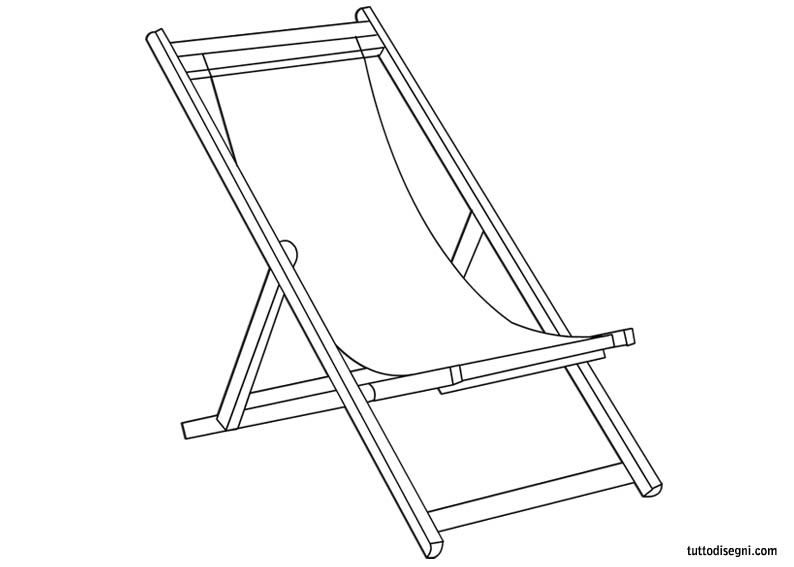 